Wake ThreeSchool (WTS) Site Monitoring Tool Fiscal Year (FY) 2023-2024
The Wake ThreeSchool Site Monitoring Tool is a checklist used to monitor site information annually for all Wake ThreeSchool programs regardless of location (private sites, public schools, etc.). This tool summarizes all information for Wake ThreeSchool classrooms located at this site. After initial monitoring, any components that require further attention should be monitored again within the same school year. Wake ThreeSchool will follow applicable guidelines set by the statewide NC Pre-K Program. The applicable policies included in the NC Child Care Rule that Wake ThreeSchool will follow have been identified in this document. Regular, systematic and focused supervision of Wake ThreeSchool Programs, through use of the Site Monitoring Tool, NC Child Care Rule .3000, and the Wake ThreeSchool Operational Procedures will ensure that sound, high-quality, and appropriate services are implemented and maintained for the Wake ThreeSchool Program.Results from the Wake ThreeSchool Site Monitoring Tool and Wake County Smart Start (WCSS) compliance visits should be used to ensure uniformity across programs and to develop local regional plans. WCSS uses the NC Child Care Rules to monitor Wake ThreeSchool sites/classrooms. The Wake ThreeSchool Operational Procedures are used by WCSS to guide Wake ThreeSchool sites/classrooms and local committees about appropriate operating practices.Instructions1. Each site administrator or designee must monitor their own program and classrooms on a regular basis using the Wake ThreeSchool Site Monitoring Tool, Wake ThreeSchool Operational Procedures, and the NC Child Care Rule.2. This tool has been revised to include questions specific to the mode of instruction being implemented in the Wake ThreeSchool classroom(s) at each site. Site administrators must complete each section based on the information for each applicable classroom. If there are no classrooms implementing a particular mode of instruction, the site administrator should mark “N/A” for those questions and indicate the reason in the “Plan or clarification” column.3. When a Wake ThreeSchool Program Requirement and/or NC Child Care Rule has not been met, each site should establish a written Action Plan to meet compliance that includes documentation defining who is responsible for accomplishing the task, a timeline, and other information to indicate progress toward meeting the requirement. No exceptions to the NC Child Care Rules will be issued by WCSS or the Division of Child Development and Early Education (DCDEE). The Action Plan should incorporate any action items identified by the DCDEE Regulatory Child Care Consultant and should be aligned with the Wake ThreeSchool Teacher’s Professional Development Plans, as applicable, and related to the instructional standards (NC Professional Teaching Standards), that govern classroom instructional practices. If an item is marked “N/A”, written clarification needs to be included in the documentation.4. B October 31, 2023, the site administrator or designee should complete the Wake ThreeSchool Site Monitoring Tool, sign/date the Assurance Statement, and send an original OR scanned copy of the completed Wake ThreeSchool Site Monitoring Tool, to include attaching the Action Plan for items not met, to the Wake ThreeSchool Specialist.NOTE: If a designee is assigned, it must be documented in writing and the designee must have the same decision-making authority as the site administrator or public-school principal.5. By December 31, 2023, Wake ThreeSchool staff must conduct on-site visits OR virtual/desktop reviews for ALL Wake ThreeSchool sites/classrooms and schedule follow-up visits/reviews as needed. The Site Monitoring Tool must be reviewed and validated by WCSS using the source documents detailed in the tool.NOTE: Source documents may be provided to WCSS during the on-site visit OR may be submitted to WCSS electronically or via hard copy. WCSS will communicate with site administrators to provide expectations for how to submit source documents.6. After the on-site visit or virtual/desktop review has been completed, the WCSS staff member(s) who conducted the review must complete the “Local Contractor Validation” statement and sign and date the tool.Information collected with the Site Monitoring Tool should be used by WCSS to confirm, record, and respond to during monitoring visits made by Wake ThreeSchool staff.   This section must be completed by the Site Administrator or Designee as part of initial self-monitoring.Assurance Statement- to be completed by the Wake ThreeSchool Site Administrator or DesigneeAll Wake ThreeSchool classrooms at this site were monitored for FY 2023-2024 on	
by Monitoring results have been documented on this monitoring tool and will be submitted to WCSS Wake ThreeSchool Staff in accordance with the 2023-2024 Wake ThreeSchool Operational Procedures.WCSS Validation- to be completed by the Wake ThreeSchool program staff at WCSSThe Wake ThreeSchool site has been monitored for FY 2023-2024 via by   All requirements have been met OR plans for achieving compliance are in place. Additional follow-up (visits, email communication, telephone technical assistance) will be made as needed to document compliance.
Site Name:Date(s) Site/Classroom(s) MonitoredDate(s) Site/Classroom(s) MonitoredFacility ID #:Number of children enrolled in Wake ThreeSchool classroom at the time of monitoring:Number of children enrolled in Wake ThreeSchool classroom at the time of monitoring:Number of Wake ThreeSchool classrooms Monitored:Will your site provide Transportation for SY23-24? Will your site provide warp-around care for SY23-24?Will your site provide Transportation for SY23-24? Will your site provide warp-around care for SY23-24?        Yes              No
    Yes            No
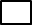 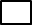 Site Monitoring Conducted by:
(Please provide name) Site Administrator: ______________________________ Site Administrator: ______________________________ Designee: _________________________________ Designee: _________________________________Wake ThreeSchool Operational Procedures- Section 3: The Wake ThreeSchool ChildWake ThreeSchool Operational Procedures- Section 3: The Wake ThreeSchool ChildWake ThreeSchool Operational Procedures- Section 3: The Wake ThreeSchool ChildWake ThreeSchool Operational Procedures- Section 3: The Wake ThreeSchool ChildWake ThreeSchool Operational Procedures- Section 3: The Wake ThreeSchool ChildWake ThreeSchool Operational Procedures- Section 3: The Wake ThreeSchool Child3E. Children with Unique Needs/Challenging BehaviorsSourceYesNoN/APlan or clarificationInclude documents for each sectionE1. If alternative placement has been   
      considered for any child with 
      challenging behaviors, a written 
      plan is on file that documents 
      efforts to maintain enrollment.Copy of plan on file or
Copy of the behavior checklist
E2. Decisions regarding alternative 
      placement for any child with 
      challenging behaviors involve a 
      WCSS representative from the 
      Wake ThreeSchool Program.Written documentation of communication, meetings, and resolution with WCSS representativesWake ThreeSchool Operational Procedures- Section 4: The Wake ThreeSchool Site Wake ThreeSchool Operational Procedures- Section 4: The Wake ThreeSchool Site Wake ThreeSchool Operational Procedures- Section 4: The Wake ThreeSchool Site Wake ThreeSchool Operational Procedures- Section 4: The Wake ThreeSchool Site Wake ThreeSchool Operational Procedures- Section 4: The Wake ThreeSchool Site Wake ThreeSchool Operational Procedures- Section 4: The Wake ThreeSchool Site 4B. Service DeliverySourceYesNoN/APlan or clarificationB1. Wake ThreeSchool classroom 
      provides a minimum of a 6.5 hour 
      instructional day for traditional/in-
      person learners.Classroom schedule orOperational policies
B2. Wake ThreeSchool Program     
      operates 10 months or 36 weeks, 
      of which up to 5 days may be  
      used for professional 
      development.School calendar or
Operational policies
Wake ThreeSchool Operational Procedures- Section 5: The Wake ThreeSchool ClassroomWake ThreeSchool Operational Procedures- Section 5: The Wake ThreeSchool ClassroomWake ThreeSchool Operational Procedures- Section 5: The Wake ThreeSchool ClassroomWake ThreeSchool Operational Procedures- Section 5: The Wake ThreeSchool ClassroomWake ThreeSchool Operational Procedures- Section 5: The Wake ThreeSchool ClassroomWake ThreeSchool Operational Procedures- Section 5: The Wake ThreeSchool Classroom5A. Child Health AssessmentsSourceYesNoN/APlan or clarificationA1. Health assessments are on file 
      for all Wake ThreeSchool 
      children.      If not, the parent/guardian has 
      given written notice to have the 
      assessment completed within 30 
      calendar days.Copy of each child’s health assessment or
Copy of parent notification letter and written documentation of appointment
5B. Developmental ScreeningSourceYesNoN/APlan or clarificationB1. All children are screened within 
      90 days of the first day of 
      attendance using an approved 
      screening tool.      Exception:Child screened at time of application.Child has an IEP.Dated child’s screening information form or
Copy of child’s IEP
5C. Early Learning Standards & CurriculaSourceYesNoN/APlan or clarificationC1. The Creative Curriculum for 
      Preschool is used in the Wake 
      ThreeSchool classroom(s) 
      according to the curriculum’s 
      recommendations.Lesson plans (at least one month) and
direct observation5D. Formative AssessmentSourceYesNoN/APlan or clarificationD1. Ongoing assessment is 
      conducted according to TS 
      GOLD recommendations.Assessment portfolios or
TS GOLD® checkpoints or
Anecdotal notes or
Family conference notesD2. Child growth and development 
      data is documented in the 
      MyTeachingStrategies® platform.TS GOLD® checkpoints or 
Assessment portfolios5E. Staff-to-Child Ratio and Class SizeSourceYesNoN/APlan or clarificationE1. Class size is 16 children or less 
      regardless or classroom mode 
      of instruction.Classroom schedule and
Attendance roster
E2. Staff/child ration is 1:8 or less 
      regardless of classroom mode 
      of instruction.Direct observation and
Attendance roster5F. Rest TimeSourceYesNoN/APlan or clarificationF1. Staff/child ration is 1:16 during 
      rest time. Second staff on 
      premises within calling distance.Direct observation and
Attendance roster5I. Family EngagementSourceYesNoN/APlan or clarificationI1. Opportunities for parents and 
     families to be involved in their 
     child’s learning and parent 
     education is made available to
     the extent feasible.Log of activities/ opportunities/communications and
Sign-in sheets from family involvement activitiesI2. All families have been invited by 
     their child’s Wake ThreeSchool 
     teacher(s) to use the 
     MyTeachingStrategies® Family 
     Portal.Family Assurance statement on file and
Log from TS GOLD®I3. Resources from the 
     MyTeachingStrategies® Family 
     Portal are incorporated into 
     existing written Family 
     Engagement Plan.Log of activities/ opportunities/communications or
 Written Family Engagement plan
Wake ThreeSchool Operational Procedures- Section 6: The Wake ThreeSchool Staff Wake ThreeSchool Operational Procedures- Section 6: The Wake ThreeSchool Staff Wake ThreeSchool Operational Procedures- Section 6: The Wake ThreeSchool Staff Wake ThreeSchool Operational Procedures- Section 6: The Wake ThreeSchool Staff Wake ThreeSchool Operational Procedures- Section 6: The Wake ThreeSchool Staff Wake ThreeSchool Operational Procedures- Section 6: The Wake ThreeSchool Staff 6A. Administrator Licensure and Credentials SourceYesNoN/APlan or clarificationA1. Administrators of Wake 
      ThreeSchool sites are not serving 
      as the WTS Lead Teacher or 
      WTS Teacher Assistant.Assurance statement on file
A2. Administrator vacancies do not 
      exceed 12 weeks.Assurance statement on file6D. Substitute StaffSourceYesNoN/APlan or clarificationD1. When a member of the Wake 
      ThreeSchool staff is unable to 
      work, a substitute staff person is 
      provided to maintain staff-to-child 
      ratio regardless of classroom 
      mode of instruction.Copy of Substitute log by classroomD2. Substitute staff that are in the 
      Wake ThreeSchool classroom for 16 or more attendance days have been documented and approved by submitting the WTS Staff Change Request Form and updated Compensation Plan  
WTS Staff Change Request Form and Compensation Plan 6E. Instructional Staff Standards SourceYesNoN/APlan or clarificationE1. Wake ThreeSchool teachers and 
      teacher assistants provide 
      instructional day-to-day learning 
      activities for children enrolled in 
      the Wake ThreeSchool program 
      for at least 32.5 hours a week.Copy of Lead Teacher Work Schedule and Copy of Teacher Assistant Work ScheduleE2. Wake ThreeSchool teachers and 
      teacher assistants should be 
      provided at least 7.5 hours a 
      week for planning, scheduling, 
      conducting home visits, meeting 
      with families, and/or attending 
      required PD activities.Copy of staff schedules or
Assurance statement on file signed by WTS staff and site administrator.Wake ThreeSchool Operational Procedures- Section 7: Evaluation and Monitoring Wake ThreeSchool Operational Procedures- Section 7: Evaluation and Monitoring Wake ThreeSchool Operational Procedures- Section 7: Evaluation and Monitoring Wake ThreeSchool Operational Procedures- Section 7: Evaluation and Monitoring Wake ThreeSchool Operational Procedures- Section 7: Evaluation and Monitoring Wake ThreeSchool Operational Procedures- Section 7: Evaluation and Monitoring 7A. ECERS-R Assessments SourceYesNoN/APlan or clarificationA1. Classrooms score 5.0 or higher 
      on ECERS-R assessments.ECERS-R assessment reports and Information regarding next scheduled ECERS assessment 
A2. Improvement plans are developed as needed based on ECERS-R assessment less than 5.0.Copy of improvement plandate(s),.(Indicate name of person who conducted the initial self-monitoring)(Indicate position of person who conducted the initial self-monitoring- either Site Administrator or Designee)Site Administrator or Designee SignatureDateon(Indicate on-site or virtual/desktop review)date(s),(WCSS Agency Staff Member Name(s))(WCSS Agency Staff Member Title(s))WCSS Agency Staff Member Signature(s)Date